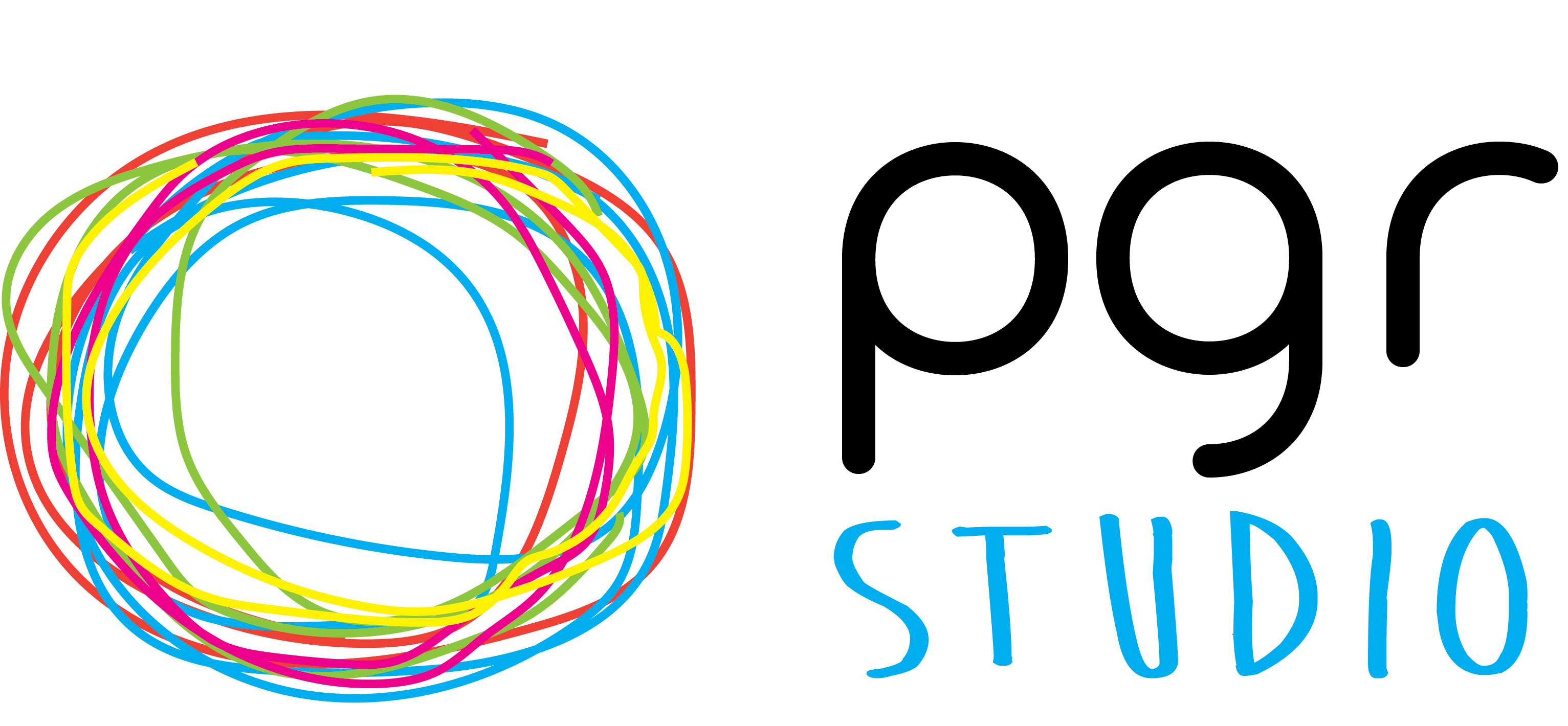 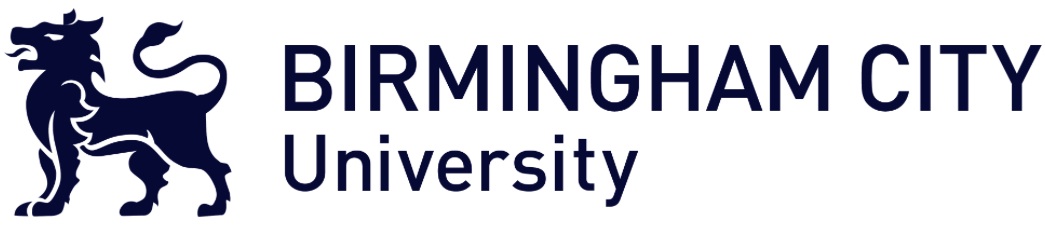 PGR STUDIO RESEARCHER DEVELOPMENT AWARDSThe PGR Studio’s Researcher Development Awards enable Arts, Design & Media (ADM) doctoral researchers to apply for funding to organise and facilitate development initiatives. Funded activities must clearly benefit doctoral researchers across ADM (or within smaller research areas) and enhance the ADM doctoral environment and community. Initiatives could take the form of workshops, events, training, or social activities and should take place before 31/07/2024. Applications are particularly welcome that:are developed collaboratively between doctoral researchers in different ADM schools; bring together doctoral researchers across disciplines within ADM;enhance the profile and visibility of the ADM doctoral community;are innovative, engaging and interactive.This form is to register your initial interest for a Researcher Development Award. If you are successful at this stage, The PGR Studio will work with you to develop a full proposal. More information and examples of previous funding awards can be found on The PGR Studio website here.Researcher Development AwardsEXPRESSION OF INTERESTPlease email your completed application to admpgr-studio@bcu.ac.uk. There is a rolling deadline for Expressions of Interest however the last submission deadline for the current academic year is 1st March 2024. Please note that funds are allocated to successful projects on a first-come first-served basis, and it is recommended that you submit an Expression of Interest as soon as possible.PERSONAL DETAILSPERSONAL DETAILSName(s):School(s):Stage in PhD:ABOUT THE PROJECTABOUT THE PROJECTTitle of proposed initiative:Duration of project:Start Date / End date:Summary of proposed initiative, why it is important and how it will benefit ADM doctoral researchers (Max 200 words):Summary of proposed initiative, why it is important and how it will benefit ADM doctoral researchers (Max 200 words):